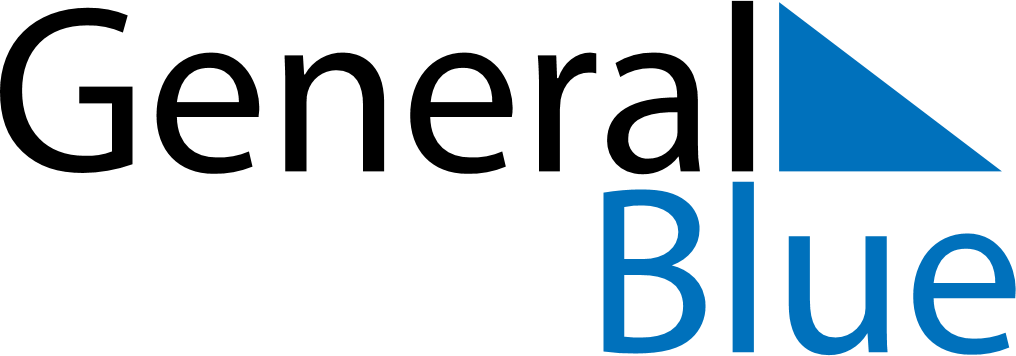 November 2022November 2022November 2022November 2022Antigua and BarbudaAntigua and BarbudaAntigua and BarbudaSundayMondayTuesdayWednesdayThursdayFridayFridaySaturday123445Independence Day6789101111121314151617181819202122232425252627282930